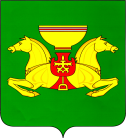  ПОСТАНОВЛЕНИЕ от  		                                         с. Аскиз		                                 №    О внесении изменений в Муниципальную программу «Развитие территориального общественного самоуправления  в Аскизском районе на 2017-2020 годы»          Руководствуясь ст. ст. 35, 40 Устава муниципального образования Аскизский район от 20.12.2005г.,  Администрация Аскизского района Республики Хакасия постановляет:        1. Внести следующие изменения в Муниципальную программу «Развитие территориального общественного самоуправления в  Аскизском районе на 2017-2020 годы» (далее-Программа), утвержденную постановлением Администрации Аскизского района Республики Хакасия от 30.12.2016 года № 1336-п:1.1. В паспорте Муниципальной программы строку «Объемы бюджетных ассигнований» изложить в следующей редакции:1.2.	В таблице раздела «4. Перечень основных мероприятий Муниципальной программы «Развитие территориального общественного самоуправления в Аскизском районе на 2017-2020 годы»» строки 2.1, 2.2, 2.3, 2.4., 2.5,  2.6 изложить в следующей редакции:        2.  Направить настоящее постановление в редакцию «Аскизский труженик» для опубликования и разместить на Официальном сайте Администрации Аскизского района республики Хакасия.Глава Администрации							   А.В.ЧелтыгмашевРОССИЙСКАЯ ФЕДЕРАЦИЯАДМИНИСТРАЦИЯАСКИЗСКОГО РАЙОНАРЕСПУБЛИКИ ХАКАСИЯРОССИЯ ФЕДЕРАЦИЯЗЫХАКАС РЕСПУБЛИКАЗЫНЫНАСХЫС АЙМАFЫНЫНУСТАF-ПАСТААОбъемы бюджетных ассигнованийФинансирование из бюджета муниципального образования Аскизский район Республики Хакасия 2665 тыс. рублей:2017 год -  0 рублей;2018 год -  465 тыс. рублей;2019 год – 1100 тыс. рублей;2020 год – 1100 тыс. рублей.№п/пНаименованиемероприятияВсегоОбъем финансирования по годам, тыс. рублейОбъем финансирования по годам, тыс. рублейОбъем финансирования по годам, тыс. рублейОбъем финансирования по годам, тыс. рублейОтветственныйисполнитель,соисполнитель№п/пНаименованиемероприятияВсего2017год2018год2019год2020годОтветственныйисполнитель,соисполнитель ntepiЗадача 2: Создание условий для включения жителей в процессы  развития и укрепления деятельности ТОС Задача 2: Создание условий для включения жителей в процессы  развития и укрепления деятельности ТОС Задача 2: Создание условий для включения жителей в процессы  развития и укрепления деятельности ТОС Задача 2: Создание условий для включения жителей в процессы  развития и укрепления деятельности ТОС Задача 2: Создание условий для включения жителей в процессы  развития и укрепления деятельности ТОС Задача 2: Создание условий для включения жителей в процессы  развития и укрепления деятельности ТОС Задача 2: Создание условий для включения жителей в процессы  развития и укрепления деятельности ТОС 2.1Районный конкурс «Лучшая местная администрация муниципального образования (поселения) Аскизского района по работе с территориальным общественным самоуправлением»Районный конкурс «Лучшая местная администрация муниципального образования (поселения) Аскизского района по работе с территориальным общественным самоуправлением»1300030010000Администрация Аскизского района,  координационный Совет по развитию территориального общественного самоуправления на территории Аскизского района. 2.22.2II районный  фестиваль органов территориального общественного самоуправления Аскизского района Республики Хакасия 100001000Администрация Аскизского района,  координационный Совет по развитию территориального общественного самоуправления на территории Аскизского района. 2.3.2.3.Районный конкурс «Лучший социально значимый проект органа территориального общественного самоуправления муниципального образования (поселения) Аскизского района»950000950Администрация Аскизского района,  координационный Совет по развитию территориального общественного самоуправления на территории Аскизского района. 2.42.4Районный Форум ТОС и иных некоммерческих организаций165016500Администрация Аскизского района,  координационный Совет по развитию территориального общественного самоуправления на территории Аскизского района, Комитет по закупкам администрации Аскизского района.2.52.5Распределение иных межбюджетных трансфертов муниципального образования Аскизский район в целях повышения эффективности деятельности органов местного самоуправления150150Администрация Аскизского района,  координационный Совет по развитию территориального общественного самоуправления на территории Аскизского района, Комитет по закупкам администрации Аскизского района.2.62.6Итого:2665046511001100